ПРОТОКОЛпроведения общественного (гражданского) контроляг. Королев Московской обл._________                                                                   «24» марта 2020  г.                    (место составления)                                                                                                                      начат в 09 час.40  мин.                                                                                                     окончен в 10 час 00 мин.На основании обращения жителей города, Общественная палата г.о. Королев совместно с Управлением потребительского рынка Администрации г.о. Королев провела контроль наличия продуктов питания первой необходимости в сетевых магазинах городаКомиссия в составе:Старший группы общественного (гражданского) контроля:       Кошкина Любовь Владимировна,  тел. 8 903 161 48 05_____________(ФИО, адрес проживания, контактный телефон)Члены группы: Сильянова Тамара Александровна,  тел. 8 910 439 02 91___________(ФИО, адрес проживания, контактный телефон)Место осуществления общественного (гражданского) контроля:г. Королев М.О., магазин «Пятерочка», Болдырева, д.1                                    (адрес, наименование объекта)В ходе общественного (гражданского) контроля были проверены наличие в магазине продовольственных товаров первой необходимости: соль, сахар, мука, гречка, консервы (мясные, рыбные), мясо охлажденное, хлеб.Проверка показала:24 марта в 9:45 проверка магазина " Пятерочка" на ул. Болдырева,1 - в продаже нет сахарного песка, муки пшеничной, гречневой крупы. В наличии несколько пачек риса и макаронных изделий. В наличии мясомолочнач продукция в ассортименте.В ходе общественного (гражданского) контроля Проводилась фото- съемка мобильным телефоном.(наименование технического средства фото- видео съемки )К протоколу проведения общественного (гражданского) контроля прилагаются  фотографии, разрешение на которые получены от администратора магазина_Замечания к протоколу членов группы общественного (гражданского) контроля не поступили______________________________________________________________________(содержание замечаний либо указание на их отсутствие)Старший группы общественного (гражданского) контроля: Кошкина Л.В.   п/в                                                                                                   ______________________ 									                  (подпись)Члены группы общественного (гражданского) контроля: Сильянова Т.А.  п/в                                                                                                   _______________________									                  (подпись)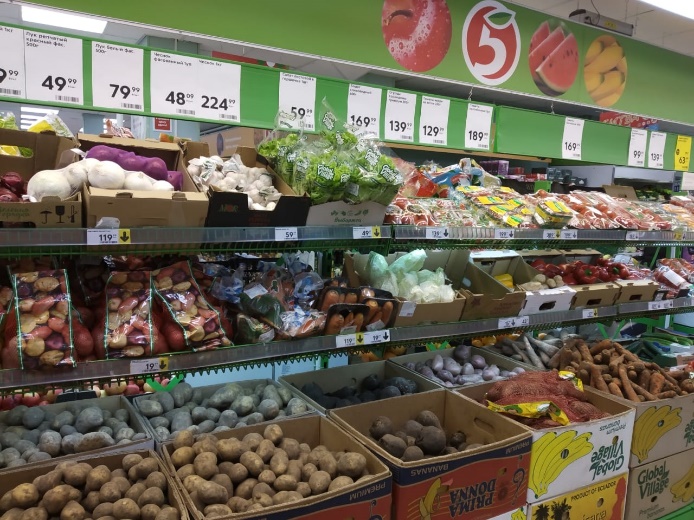 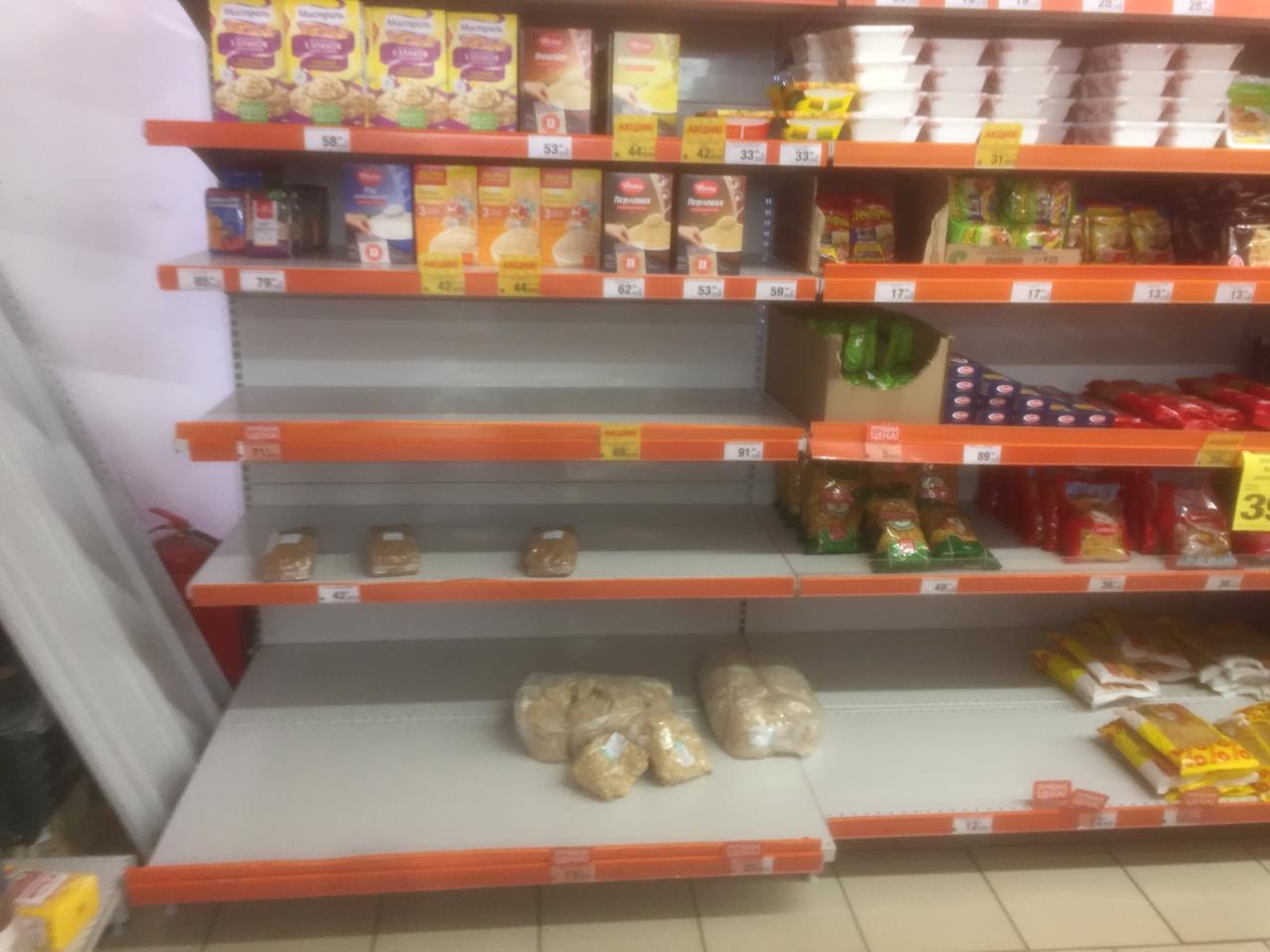 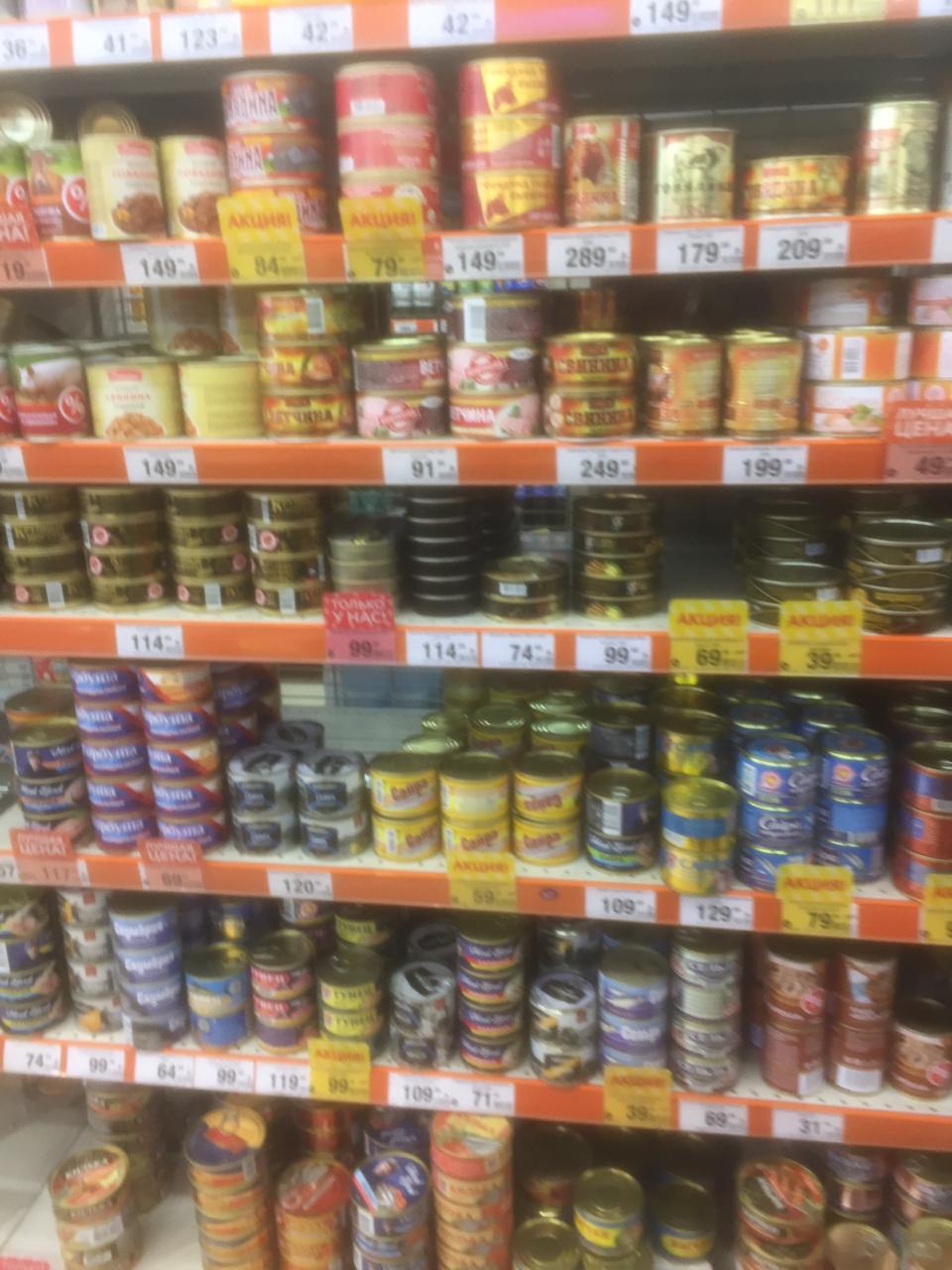 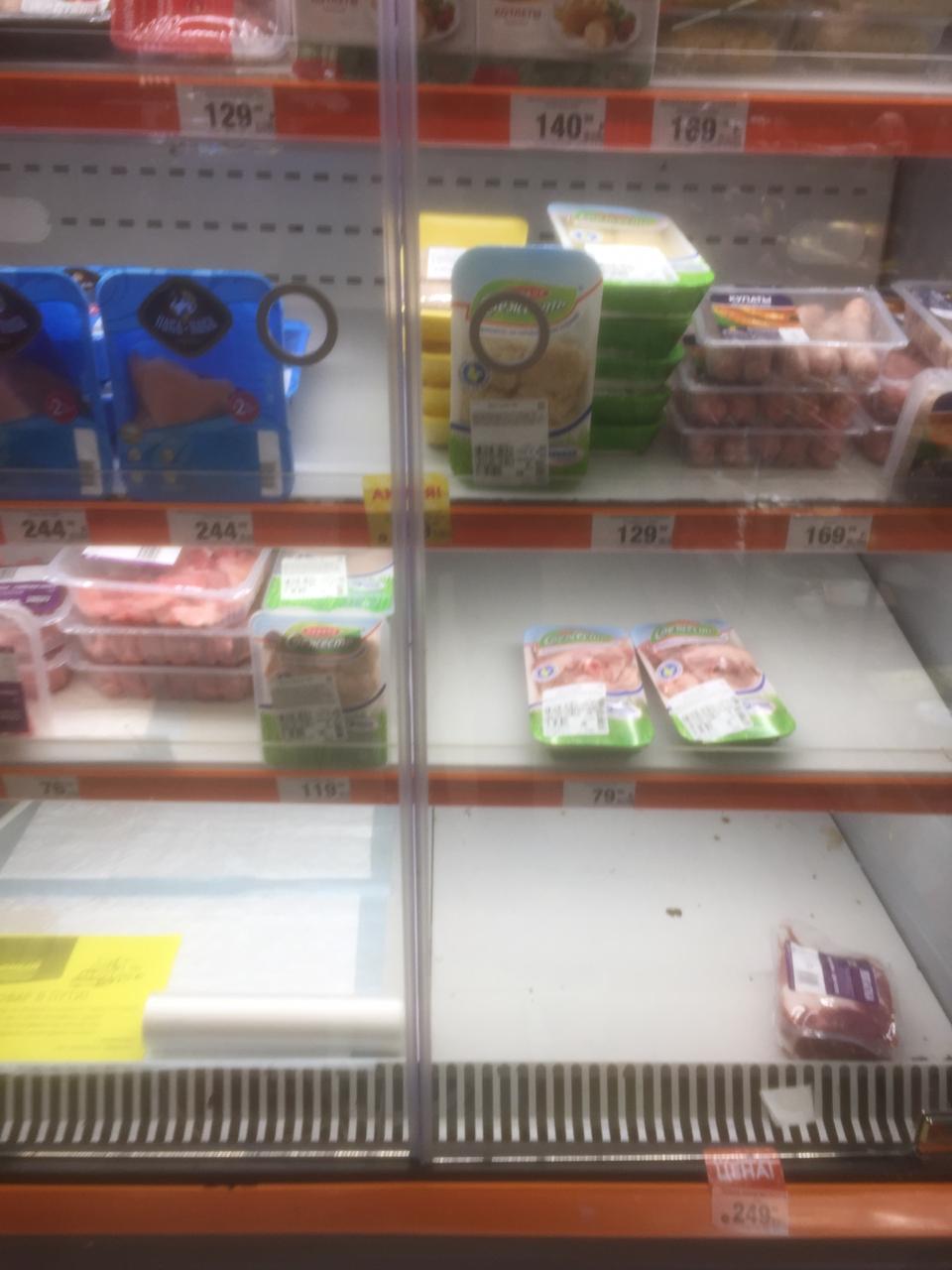 